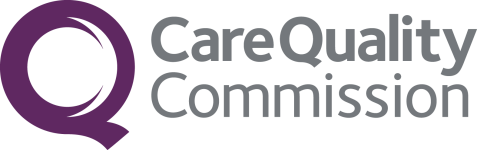     Your account number: 1-542010529Our reference: INS1-1043417265Care Quality CommissionHealth and Social Care Act 2008Inspection report Location name: Parkside Medical Practice, Horton Park CentreLocation ID: 1-542010529Dear Dr AzamPlease find enclosed a copy of our final report following our recent inspection of Parkside Medical Practice, Horton Park Centre. Please make this report readily available for people who use the service.  Your inspection report sets out the ratings for your service. Our ratings are based on a combination of what we find at inspection, what people tell us, our Intelligent Monitoring data as well information you and other local organisations have provided.We have developed characteristics to describe what outstanding, good, requires improvement and inadequate looks like for each of the five key questions and population groups.Ratings have been awarded on a four-point scale; ‘Outstanding’, ‘Good’; ‘Requires Improvement’, or ‘Inadequate’. The table below shows the ratings your location has been awarded:	A request for a review of ratings can only be made on the grounds that we have not followed our published process. If you think that we have not followed this process you can request a review. To do so you must first tell us within 5 working days of the publication of your report(s) that you intend to request a review by submitting this online form: http://webdataforms.cqc.org.uk/Checkbox/IntentionRequestReviewRating.aspxYou will then be provided with instructions on how to submit your full request for review. In this application you must say in what way we have not followed the published process, and which ratings you think have been affected. You can only request a review of ratings once after an inspection, so please ensure that you include all of the relevant ratings in your request. Please note that requests for reviews of ratings can lead to ratings being changed ‘downwards’ as well as ‘upwards’ or remaining the same.We will publish the inspection report on our website shortly. When we have published this report you can see the contents and download a PDF version by clicking on this link:www.cqc.org.uk/directory/1-542010529Once published, you can see this at any time by following these steps:Go to the CQC website www.cqc.org.uk. Click the appropriate tab for your type of service.Type in the name of your provider or location – if it appears automatically, click on it to jump to your profile page or click the 'search' button.Click on your location, your report will be on your profile page.You must also display your CQC rating 'conspicuously' and 'legibly' in each and every premises where a regulated activity is being delivered, in your main place of business and on your website(s) if you have any, where people will be sure to see it. This is a legal requirement from 1 April 2015.  For further guidance on how to display your CQC rating, please click on this link:http://www.cqc.org.uk/content/display-ratingsIf you have any questions about this letter, you can contact our National Customer Service Centre using the details below.  Please quote our reference number (INS1-1043417265) to avoid delays in processing your request.Telephone: 	03000 616161Email: 	HSCA_Compliance@cqc.org.ukWrite to:	CQC PMS InspectionsCitygateGallowgateNewcastle upon TyneNE1 4PAYours sincerelyJoanne CansfieldCQC InspectorEnclosed:Final reportAnwer AzamParkside Medical Practice, Horton Park Centre99 Horton Park AvenueBradfordWest YorkshireBD7 3EGAnwer AzamParkside Medical Practice, Horton Park Centre99 Horton Park AvenueBradfordWest YorkshireBD7 3EG19 April 2016SafeEffectiveCaringResponsiveWell-ledOverall population groupOlder peopleGOODGOODGOODGOODGOODGOODPeople with long term conditionsGOODGOODGOODGOODGOODGOODFamilies, children and young peopleGOODGOODGOODGOODGOODGOODWorking age people and the recently retiredGOODGOODGOODGOODGOODGOODPeople in vulnerable circumstancesGOODGOODGOODGOODGOODGOODPeople experiencing poor mental healthGOODGOODGOODGOODGOODGOODOverall Key QuestionGOODGOODGOODGOODGOODOverall locationGOODGOOD